Тест № 2: Современное учебное занятие в условиях введения обновленных ФГОС НОО, ФГОС ООО1. Отличительными особенностями обновленных ФГОС являются:а)конкретизированные формулировки предметных, метапредметных, личностных результатов обученияб)представление результатов освоения образовательной программы в категориях системно-деятельностного подходав)наличие требований к структуре программ, условиям реализации программ, результатам освоения программг)вариативность сроков реализации программОтвет: а.2. Требования к результатам освоения программ основного общего образования представлены ва)ФГОС 2021б)примерных рабочих программахв) универсальном кодификаторег) примерных основных образовательных программахОтвет: а.3. Во ФГОС 2021 к универсальным учебным познавательным действиям относятся:а)базовые логические действияб) самоорганизацияв) работа с информациейг) общениед) базовые исследовательские действияе) совместная деятельностьОтвет: а, в, д.4. Требования ФГОС 2021 детализированы в методическом документеа) примерные рабочие программыб) учебники из федерального перечняв) информационные и учебные ресурсы образовательной организацииг) контрольно-измерительные материалы для государственной итоговой аттестацииОтвет: а5. Во ФГОС 2021 нашли свое отражение вопросыа) финансовой грамотностиб) навыков XXI векав) функциональной грамотностиг) все ответы верныОтвет :г6. Методологической основой ФГОС 2021 являетсяа)компетентностный подходб)системный подходв)системно-деятельностный подходг)комплексный подходд) личностный подходОтвет: в7. С позиций методологии ФГОС 2021 на уроке необходимо предъявлять учебные задания, направленные наа)открытие новых знанийб)воспроизведение знанийв)интеграцию знанийг)применение знаний в различных ситуацияхОтвет: а, в, г.8. Схема, иллюстрирующая реализацию методологии ФГОС 2021 на уроке показана рисункеа ) рис.1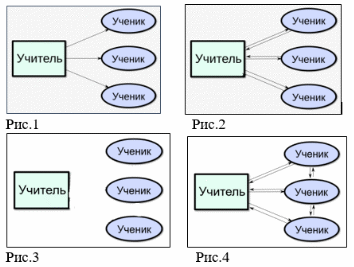 б) рис. 2в) рис.3г) рис. 4Ответ: г9. Единица учебной деятельности – этоа)практический вопросб)теоретический материалв)учебная задачаг) новое понятиеОтвет: в.10. Методическими приемом создания проблемной ситуации являются следующиеа)Учитель подводит к противоречию и предлагает его разрешить.б)Учитель организует чтение с остановками и маркировкой текста.в)Учитель излагает различные точки зрения на один и тот же вопрос.г)Учитель нацеливает на выполнение учебного проекта.д)Учитель предъявляет задачи с недостаточными или избыточными данными, с противоречивыми данными.е)Учитель организует деятельность по созданию кластеров.Ответ: а, в, д.